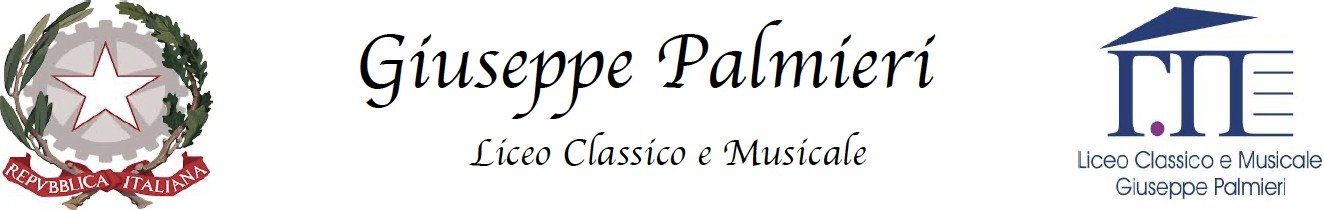 Progetto PTOF “POTENZIAMENTO CURRICULARE LINGUA INGLESE”Allegato B –	TABELLA DI VALUTAZIONE DEI TITOLI PER LA SELEZIONE DI ESPERTO ESTERNOSCHEDA DI AUTOVALUTAZIONEAspirante: COGNOME 	NOME 	Incarico per il quale si presenta la candidatura:□	ESPERTO ESTERNO Progetto “POTENZIAMENTO CURRICULARE LINGUA INGLESE”Il/La candidato/a compila, sotto la propria responsabilità, la seguente griglia di valutazione (il possesso di titoli ed esperienze deve essere esplicitamente dichiarato nel curriculum vitae allegato alla candidatura).MAX PUNTI 10B - ESPERIENZE PROFESSIONALI E DI DOCENZA	                                                                                                                        MAX PUNTI   100C – FORMAZIONEMAX PUNTI 4D - PUBBLICAZIONIMAX PUNTI   5E –COMPETENZE INFORMATICHEMAX PUNTI 1  TOT    PUNTI 120Si precisa che a parità di punteggio, in presenza di più aspiranti, sarà data precedenza al candidato con maggiore esperienza nella stessa tipologia di progetto e, in subordine, al candidato più giovane d'età.Lecce, 	/ 	/2021punti(a cura del candidato)punti(a cura dell’amministr  A1LaureaPunti 2,00   A2Titolo specifico DELTA e/o Master in TESOLPunti 3,00A3Titolo specifico CELTA/TEFL o altro equipollente che attesti lacompetenza all’insegnamento della Lingua Inglese a studenti stranieriPunti 2,00A4Titolo di esaminatore per ‘Cambridge Language Assessment’livello B1 – B2 Punti 1,00 livello C1 – C2 Punti 2,00punti(a cura del candidato)punti(a cura dell’amministr.)B1Attività di docenza in  istituzioni scolastiche statali -  scuola secondaria di secondo grado -  in qualità di esperto in:corsi* PTOF/PON-FSE rivolti a studenti e/o docenti,  finalizzati al conseguimento delle certificazioni Cambridge Assessment Englishmoduli di conversazioneK.E.T. -  A2 e/o moduli di conversazione -  Punti 0,50 per corso P.E.T.  e/o B1 plus                                          Punti 1,00  per corso F.C.E. -  B2                                                       Punti 2,00  per corso C.A.E.  -  C1 o livello superiore                     Punti 3,00 per corso*specificare il livello e il numero dei corsi/moduli  per annoB2 Attività di docenza in  istituzioni scolastiche statali  -  scuola secondaria di primo grado  -  e/o  in scuole  di lingua in qualità di esperto in:in corsi*  finalizzati al conseguimento delle certificazioni Cambridge Assessment Englishmoduli*  di conversazione  K.E.T.  -  A2 e/o moduli di conversazione  Punti 0,50 per corso P.E.T.   e/o B1 plus                                         Punti 0,50 per corso F.C.E.   -  B2                                                     Punti 1 per corso  C.A.E.  -  C1 o livello superiore                     Punti 2 per corso*specificare il livello e il numero dei corsi/moduli  per annoB3Esperienze di docenza  in attività curriculari coerenti con l’insegnamento della L2  nella scuola secondaria di secondo gradotre/sei mesi                                                 Punti 2,00 per esperienzaannualità                                                      Punti 3,00 per esperienzaB4Attività svolta in qualità di docente formatore in corsi  sulla metodologia in L2                                                                                                             Punti 5,00 per corsoB5Esperienze di docenza universitaria coerente con l’insegnamento della L2:semestre/ 60 - 150 ore               Punti 5,00 per esperienza annualità/200 - 300 ore             Punti 7,00 per esperienzapunti(a cura del candidato)punti(a cura dell’amministr.)CPartecipazione a corsi di formazione/aggiornamento afferent alla metodologia in L2 (semunari Cambridge Assessment English, TKT, CLIL o altro)             Punti 2,00 per esperienzapunti(a cura del candidato)punti(a cura dell’amministr.)DPubblicazioni afferenti  alla metodologia in L2   Punti 5,00 punti(a cura del candidato)punti(a cura dell’amministr.)ECompetenze informatiche certificate da Enti accreditatiPunti 1,00